Marine Turtle Climate Change Resilience and Nest ProtectionContents1.	Marine Turtle Climate Change Resilience and Nest Protection Program processes	42.	About the grant program	53.	Grant amount and grant period	53.1.	Grants available	53.2.	Project period	64.	Eligibility criteria	64.1.	Who is eligible?	64.2.	Additional eligibility requirements	64.3.	Who is not eligible?	65.	What the grant money can be used for	75.1.	Eligible activities	75.2.	Eligible priority stocks	75.3.	Ineligible activities	85.4.	Eligible expenditure	85.5.	What you cannot use the grant for	96.	The assessment criteria	106.1.	Assessment criterion 1	106.2.	Assessment criterion 2	107.	How to apply	117.1.	Attachments to the application	117.2.	Joint applications	127.3.	Timing of grant opportunity	128.	The grant selection process	128.1.	Who will approve grants?	139.	Notification of application outcomes	1310.	Successful grant applications	1310.1.	Grant agreement	1310.2.	Project specific legislation, policies and industry standards	1410.3.	How we pay the grant	1410.4.	Tax obligations	1411.	Announcement of grants	1512.	How we monitor your grant activity	1512.1.	Keeping us informed	1512.2.	Reporting	1512.2.1.	Progress reports	1612.2.2.	End of project report	1612.2.3.	Ad-hoc reports	1612.3.	Independent audits	1612.4.	Compliance visits	1612.5.	Grant agreement variations	1612.6.	Evaluation	1712.7.	Grant acknowledgement	1713.	Probity	1713.1.	Conflicts of interest	1713.2.	How we use your information	1813.2.1.	How we handle your confidential information	1813.2.2.	When we may disclose confidential information	1813.2.3.	How we use your personal information	1913.2.4.	Freedom of information	1913.3.	Enquiries and feedback	1914.	Glossary	21Appendix A.	Priority Stocks Map	23Marine Turtle Climate Change Resilience and Nest Protection Program processesThe Marine Turtle Climate Change Resilience and Nest Protection Program is designed to achieve Australian Government objectives This grant opportunity is part of the above grant program which contributes to the Department of Climate Change, Energy, the Environment and Water (DCCEEW)’s Outcome 2: Conserve, protect and sustainably manage Australia’s biodiversity, ecosystems, environment and heritage through research, information management, supporting natural resource management, establishing and managing Commonwealth protected areas, and reducing and regulating the use of pollutants and hazardous substances. DCCEEW works with stakeholders to plan and design the grant program according to the Commonwealth Grants Rules and Guidelines.The grant opportunity opensWe publish the grant guidelines on business.gov.au and GrantConnect.You complete and submit a grant applicationYou complete the application form, addressing all the eligibility and assessment criteria in order for your application to be considered.We assess all grant applicationsWe review the applications against eligibility criteria and notify you if you are not eligible.We assess eligible applications against the assessment criteria including an overall consideration of value with relevant money and compare it to other eligible applications.We make grant recommendationsWe provide advice to the decision maker on the merits of each application. Grant decisions are madeThe decision maker decides which applications are successful.We notify you of the outcomeWe advise you of the outcome of your application. We may not notify unsuccessful applicants until grant agreements have been executed with successful applicants.We enter into a grant agreementWe will enter into a grant agreement with successful applicants. The type of grant agreement is based on the nature of the grant and proportional to the risks involved.Delivery of grantYou complete the grant activity as set out in your grant agreement. DISR manage the grant by working with you, monitoring your progress and making payments.Evaluation of the Marine Turtle Climate Change Resilience and Nest ProtectionDCCEEW will evaluate the specific grant activity and the Marine Turtle Climate Change Resilience and Nest Protection program as a whole. We base this on information you provide to us and that we collect from various sources.About the grant programThe Marine Turtle Climate Change Resilience and Nest Protection Program (the program) will run over three years from 2022-23 to 2024-25.This program will provide funding for the protection and conservation of six priority marine turtle stocks at highest risk from increased sand temperatures. Climate change is identified as the highest risk to marine turtle recovery in the Recovery Plan for Marine Turtles in Australia 2017. It is most evident on nesting beaches through the influence of rising temperatures and sea levels. This has resulted in the feminisation of juvenile and sub adult age classes and reduced hatchling production in some stocks. There is a need to build marine turtle resilience to climate change, particularly to the effects of increases in sand temperature that determine hatchling sex and affect hatching success. The objectives of the program are to:build marine turtle resilience to climate change impacts through on-ground action to enhance hatchling production with improved sex ratios (where required)support on-ground management and protection of six priority marine turtle stocks. The intended outcomes of the program are:improved conservation of six priority marine turtle stocks (section 5.2 and Appendix A)increased hatchling production with appropriate sex ratios in marine turtle stocks that are at greatest risk from climate change.We administer the program according to the Commonwealth Grants Rules and Guidelines (CGRGs).This document sets out:the eligibility and assessment criteriahow we consider and assess grant applicationshow we notify applicants and enter into grant agreements with granteeshow we monitor and evaluate grantees’ performanceresponsibilities and expectations in relation to the opportunity.The Department of Industry, Science and Resources (the department/DISR) is responsible for administering this grant opportunity on behalf of the Department of Climate Change, Energy, the Environment and Water (DCCEEW).We have defined key terms used in these guidelines in the glossary at section 14.You should read this document carefully before you fill out an application.Grant amount and grant periodThe Australian Government will provide a total of $1,543,519 million from 2022-23 to 2024-25.Grants availableThe grant amount will be up to 100 percent of eligible project expenditure (grant percentage).The minimum grant amount is $50,000The maximum grant amount is $500,000.You are responsible for the remaining eligible and ineligible project costs.Co-contributions to your project are encouraged and may be cash or in-kind contributions.Funding can come from any source, including Commonwealth, state, territory and local government grants. However, you cannot receive funding for the same activities under this grant opportunity.Project periodYou must complete your project by 31 March 2025.Eligibility criteriaWe cannot consider your application if you do not satisfy all eligibility criteria. Who is eligible?To be eligible you must:have an Australian Business Number (ABN)and be one of the following entities:an Australian local government agency or body an entity incorporated in Australia (including Indigenous organisations registered with the Office of the Registrar of Indigenous Corporations and Aboriginal and Torres Strait Islander land councils)an Australian state/territory government agency or bodypublicly funded research organisation (PFRO) as defined in section 14.Joint applications are strongly encouraged, provided you have a lead organisation who is the main driver of the project and is eligible to apply. For further information on joint applications, refer to section 7.2.Additional eligibility requirementsWe can only accept applications where:you declare that your project will include eligible on-ground activities (outlined in section 5) you agree that you will deliver your project in accordance with relevant legislation, policies, management arrangements and industry standardsyou provide all mandatory attachments as outlined in section 7.1 the project is located in one of six priority marine turtle nesting stock locations (section 5.2)you hold or are able to obtain the required licences, permits or approvals (e.g., animal ethics approval) to allow the completion of your project.We cannot waive the eligibility criteria under any circumstances.Who is not eligible?You are not eligible to apply if you are:an organisation, or your project partner is an organisation, included on the National Redress Scheme’s website on the list of ‘Institutions that have not joined or signified their intent to join the Scheme’an employer of 100 or more employees that has not complied with the Workplace Gender Equality Act (2012)an individuala Regional Development Australia Committeean unincorporated associationa cooperativeany organisation not included in section 4.1a trust (however, an incorporated trustee may apply on behalf of a trust)a non-corporate Commonwealth entity.What the grant money can be used forEligible activitiesTo be eligible your project must:be aimed at the program objectives and outcomes outlined in section 2be in one or more of six priority stock locations (section 5.2).support on-ground management actions that address the threat of increasing temperatures on marine turtle nests located in one or more of six priority stocksbuild resilience to climate change impacts in one or more of six priority marine turtle stockshave at least $50,000 in eligible expenditure.Eligible activities must be directly related to the project and can include:methods to increase the production of hatchlings (and where relevant male hatchlings) to support the recovery of the marine turtle populations. This could include (but is not limited to):monitoring nest temperature and hatchling successnest cooling through application of water or increased shading (and other innovative or novel techniques)revegetation programs to provide shade-trees along dunesprotection of existing natural shade (e.g., vegetation)relocating or shading individual egg clutches (within suitable incubation environments including hatcheries)increased protection of in-situ nests on cooler beaches within priority stocksincreased protection from development, human access, predation (or other threats) at cooler beaches within priority stocksmeasuring sex ratios and nesting density trials and pilot programsengagement and partnership with local communities and Traditional Owners, including Indigenous rangers.Note: projects should include monitoring to test the efficacy of project activities.   We may also approve other activities.Eligible priority stocksTo be eligible your project must be delivered within one or more of the six priority areas for Australian marine turtle stocks. The six priority stocks were determined through an independent vulnerability assessment that identified and ranked nesting stocks most sensitive to the threat of climate change, as well as key conservation planning documents including the Recovery Plan for Marine Turtles 2017 and the Threatened Species Action Plan 2022-2032. Priority stocks are:Flatback turtle (Natator depressus) – North-west KimberleyGreen turtle (Chelonia mydas) - Gulf of CarpentariaOlive ridley (Lepidochelys olivacea) – North-west Cape YorkOlive ridley (Lepidochelys olivacea) – Northern TerritoryFlatback turtle (Natator depressus) – Joseph Bonaparte GulfHawksbill turtle (Eretmochelys imbricata) – North-east Arnhem Land.For a map of the priority stocks see Appendix A.Ineligible activitiesActivities not supported by the program include:beach re-profilingterrestrial predator control that is not associated with protection of turtle nests from rising temperatures e.g., pig shooting and 1080 baitingactivities that are not located on-ground within a priority stock areageneral climate change mitigation actions – e.g., solar panels, electric cars, etc.Eligible expenditureYou can only spend grant funds on eligible expenditure you have incurred on an agreed project as defined in your grant agreement.Eligible expenditure items include the following items where directly related to the project:salaries and on-costs (maximum of 30 percent) for personnel directly employed in delivering the project activities (on a pro-rata basis relative to their time commitment)contractor costs or expert advicecosts for communication and engagement activities, including promotional activitiescosts associated with managing collaborations and partnerships with Traditional Owners, ranger groups, industry and/or the local communitycosts associated to obtain planning, environmental or other regulatory approvals during the project period. However, associated fees paid to the Commonwealth, state, territory and local governments are not eligible purchase or hire of equipment, materials and supplies to support on ground activities (including technologies or devices, first aid and personal protective equipment required to deliver eligible project activities)domestic travel (eligible air transportation is limited to the economy class fare for each sector travelled; where non-economy class air transport is used only the equivalent of an economy fare for that sector is eligible expenditure. Where non-economy class air transport is used, the grantee will require evidence showing what an economy air fare costs at the time of travel)domestic ground travel limited to the reasonable cost of accommodation, meals and transportation required to conduct agreed projectcontingency costs of up to a maximum of 10 percent of the eligible project costs. Note that we make payments based on actual costs incurred.costs of project related administration, planning, consultation, coordination, monitoring and reporting installation of equipment and infrastructure as part of eligible project activitiesthe cost of an independent audit of project expenditure (where we request one) up to a maximum of 1 percent of total eligible project expenditure.The Program Delegate may approve other eligible expenditure items.We may update the guidance on eligible and ineligible expenditure from time to time. If your application is successful, the version in place when you submitted your application applies to your project.If your application is successful, we may ask you to verify project costs that you provided in your application. You may need to provide evidence such as quotes for major costs.Not all expenditure on your project may be eligible for grant funding. The Program Delegate (who is senior responsible officer within the department with responsibility for administering the program) makes the final decision on what is eligible expenditure and may give additional guidance on eligible expenditure if required.To be eligible, expenditure must:be a direct cost of the projectbe incurred by you for required project audit activities.You must incur the project expenditure between the project start and end date for it to be eligible unless stated otherwise.You may elect to commence your project from the date we notify you that your application is successful. We are not responsible for any expenditure you incur until a grant agreement is executed. The Commonwealth will not be liable, and should not be held out as being liable, for any activities undertaken before the grant agreement is executed.What you cannot use the grant forExpenditure items that are not eligible are:the provision of goods, services or support for activities that are not directly related to eligible grant activitiesactivities already funded from another sourceopportunity costs related to any losses due to allocating resources to, or implementing, the agreed grant project or technologyresearch not directly supporting eligible on-ground activitiesroutine operation, business as usual or running costs including but not limited to additional fishing equipment not required for mitigation activities (e.g., standard boating equipment such as life preservers or vessels), accommodation, office facilities, printing and stationery, postage, legal and accounting fees and bank chargesalcoholpurchase of land or buildingsretrospective funding or works underway financing costs, including interestactivities likely to have a significant adverse impact on any matter of national environmental significance under the Environmental Protection and Biodiversity Conservation (EPBC) Act 1999planting of species that are known to be, or have the potential to become, an agricultural or environmental weedbroad scale clearing of native vegetation activities that deliver primarily a private benefit or are the normal responsibility of landholdersbusiness activities where the primary purpose is for profitcreation or installation of works of art or public artproduction of clothing, equipment or merchandise for distributionactivities likely to have a significant adverse impact on Indigenous cultural heritagecosts incurred in the preparation of a grant application or related documentation fees paid to the Commonwealth, state, territory and local governments associated with obtaining environmental or other regulatory approvalsoverseas travel lobbying activities and media campaigns that could be considered political in nature (whole or in part)activities for which other Commonwealth, state, territory or local government bodies have primary responsibility.The assessment criteriaYou must address all assessment criteria in your application. We will assess your application based on the weighting given to each criterion. The application form asks questions that relate to the assessment criteria below. The amount of detail and supporting evidence you provide in your application should be relative to the project size, complexity and grant amount requested. You should provide evidence to support your answers. The application form displays character limits for each response.We will only consider funding applications that score at least 50 percent against each assessment criterion, as these represent best value for money.Assessment criterion 1Alignment with the program objectives and outcomes (50 points).You must describe the activity and provide information that demonstrates:how your project will protect marine turtle nesting stocks from the effects of increasing temperatureshow your project supports or contributes to the Marine Turtle Recovery Plan 2017 and/or the Threatened Species Action Plan 2022-2032how your project involves local communities, including Indigenous partnerships and Traditional Owner engagementhow you will use your grant funding to leverage support and funding opportunities from other partners and community stakeholders. You may provide letters of support from community stakeholders provide details of their contribution to the project.Assessment criterion 2Capacity, capability, and resources to deliver the project (50 points).You must demonstrate this by describing: your track record of successfully managing similar projects your access to personnel with the right skills and experience in delivering your project activitieshow you will manage the project including, methodology, budget, risk management, governance and obtaining relevant licences/approval/permitshow you will maximise the capacity and capability of your project partners and collaboratorshow you will monitor and measure the success of your project.How to applyBefore applying you should read and understand these guidelines, the sample application form and if applicable the sample grant agreement published on business.gov.au and GrantConnect. Applicants should read all eligibility and assessment criteria closely and attach detailed evidence that supports the assessment criteria.You will need to set up an account to access our online portal. To apply, you must:complete and submit your application through the online portalprovide all the information requested address all eligibility and assessment criteria include all necessary attachments.You can view and print a copy of your submitted application on the portal for your own records.You are responsible for making sure your application is complete and accurate. Giving false or misleading information is a serious offence under the Criminal Code Act 1995 (Cth). If we consider that you have provided false or misleading information, we may not progress your application. If you find an error in your application after submitting it, you should call us immediately on 13 28 46.After submitting your application, we can contact you for clarification if we find an error or any missing information, including evidence that supports your eligibility and merit. The acceptance of any additional information provided after the submission of your application is at the discretion of the Program Delegate. Additional information should not materially change your application at the time it was submitted and therefore may be refused if deemed to be purely supplementary. If you need further guidance around the application process, or if you have any issues with the portal, contact us at business.gov.au or by calling 13 28 46.Attachments to the applicationYou must provide the following documents with your application:for joint applications, a letter of support from each of the project partnersif applying as an incorporated association or incorporated not for profit organisation and you do not have an active state or territory incorporated association registration or ACNC registration at the time of application, you must provide Constitutional documents and/or Articles of Association that demonstrate the character of the organisation (where applicable)trust deed (where applicable)letters of support from the community, such as regional stakeholder and Traditional owners and their contribution to the project (where applicable).You must attach supporting documentation to the application form in line with the instructions provided within the form. You should only attach requested documents. The total of all attachments cannot exceed 20MB. We will not consider information in attachments that we do not request.Joint applicationsWe encourage organisations to join together as a group to deliver a project. In these circumstances, you must appoint a lead organisation. Only the lead organisation can submit the application form and enter into the grant agreement with the Commonwealth. The application should identify all members of the proposed group and include a letter of support from each of the project partners. Each letter of support should include:details of the project partneran overview of how the project partner will work with the lead organisation and any other project partners in the group to successfully complete the projectan outline of the relevant experience and/or expertise the project partner will bring to the groupthe roles/responsibilities the project partner will undertake, and the resources it will contribute (if any).You must have a formal arrangement in place with all parties prior to execution of the grant agreement. Timing of grant opportunityYou can only submit an application between the published opening and closing dates. We cannot accept late applications. If you are successful we expect you will be able to commence your project around May 2023.Table 1: Expected timing for this grant opportunity The grant selection processWe first review your application against the eligibility criteria. If eligible, we will then assess it against the assessment criteria. Only eligible applications will proceed to the assessment stage.We consider your application on its merits, based on:how well it meets the criteria if competitive, how it compares to other applicationswhether it provides value with relevant money.When assessing whether the application represents value with relevant money, we will have regard to: the overall objectives of the grant opportunitythe evidence provided to demonstrate how your project contributes to meeting those objectivesthe relative value of the grant soughtthe project risks.We will establish a committee comprised of officers from DCCEEW to assess applications. The committee may also seek additional advice from independent technical experts. If applications are scored the same, the committee will consider value for money and alignment to the program objectives and geographical spread to recommend applications for funding.The committee will assess your application against the assessment criteria, geographic distribution, and alignment to the Threatened Species Action Plan 2022-32 and Recovery Plan for Marine Turtles, the feasibility of the project and compare it to other eligible applications before recommending which projects to fund. The assessment panel will be required to perform their duties in accordance with the CGRGs.If applications score the same, the committee will consider value for money, alignment to the program objectives and geographic distribution, to recommend applications for funding.Who will approve grants?A manager in DCCEEW decides which grants to approve taking into account the application assessment and the availability of grant funds.The decision maker’s decision is final in all matters, including:the grant approvalthe grant funding to be awardedany conditions attached to the offer of grant funding.We cannot review decisions about the merits of your application.The decision maker will not approve funding if there is insufficient program funds available across relevant financial years for the program.Notification of application outcomesWe will advise you of the outcome of your application in writing. If you are successful, we advise you of any specific conditions attached to the grant.If you are unsuccessful, we will give you an opportunity to discuss the outcome with us. Successful grant applicationsGrant agreementYou must enter into a legally binding grant agreement with the Commonwealth. The grant agreement has general terms and conditions that cannot be changed. A sample grant agreement is available on business.gov.au and GrantConnect.We will manage the grant agreement through the online portal. This includes issuing and executing the grant agreement. Execute means both you and the Commonwealth have accepted the agreement. We are not responsible for any expenditure you incur and cannot make any payments until a grant agreement is executed.The approval of your grant may have specific conditions determined by the assessment process or other considerations made by the decision maker. We will identify these in the offer of grant funding. If you enter an agreement under the Marine Turtle Climate Change Resilience and Nest Protection Program, you cannot receive other grants for the same activities from other Commonwealth, State or Territory granting programs.The Commonwealth may recover grant funds if there is a breach of the grant agreement.We will use a simple grant agreement. You will have 30 days from the date of a written offer to execute this grant agreement with the Commonwealth. During this time, we will work with you to finalise details.The offer may lapse if both parties do not sign the grant agreement within this time. Under certain circumstances, we may extend this period. We base the approval of your grant on the information you provide in your application. We will review any required changes to these details to ensure they do not impact the project as approved by the decision maker.Project specific legislation, policies and industry standardsYou must comply with all relevant laws, regulations and Australian Government sanctions in undertaking your project. You must also comply with the specific legislation/policies/industry standards that follow. It is a condition of the grant funding that you meet these requirements. We will include these requirements in your grant agreement.In particular, you will be required to comply with:State/Territory legislation in relation to working with childrenState/Territory legislation in relation to protected species and placesState/Territory legislation in relation to activities around waterwaysState/Territory legislation in relation to animal welfare and ethicsState/Territory legislation in relation to biosecurity.How we pay the grantThe grant agreement will state the:maximum grant amount we will payproportion of eligible expenditure covered by the grant (grant percentage)any in-kind contributions you will makeany financial contribution provided by you or a third party.An initial payment will be made on execution of the grant Agreement based on forecast eligible expenditure. Subsequent payments will be paid six monthly in advance, based on forecast eligible expenditure and adjusted for unspent amounts from previous payments. Payments are subject to satisfactory progress on the project and compliance by the Grantee with its obligations under this Agreement.A final payment of 10 percent of the Grant will be withheld until the Grantee submits a satisfactory end of project report demonstrating end of project reporting obligations have been met.Tax obligationsIf you are registered for the Goods and Services Tax (GST), where applicable we will add GST to your grant payment and provide you with a recipient created tax invoice. You are required to notify us if your GST registration status changes during the project period. GST does not apply to grant payments to government related entities.Grants are assessable income for taxation purposes, unless exempted by a taxation law. We recommend you seek independent professional advice on your taxation obligations or seek assistance from the Australian Taxation Office. We do not provide advice on tax.Announcement of grantsWe will publish non-sensitive details of successful projects on GrantConnect. We are required to do this by the Commonwealth Grants Rules and Guidelines unless otherwise prohibited by law. We may also publish this information on business.gov.au. This information may include:name of your organisationtitle of the projectdescription of the project and its aimsamount of grant funding awardedAustralian Business Numberbusiness locationyour organisation’s industry sector.How we monitor your grant activityKeeping us informedYou should let us know if anything is likely to affect your project or organisation. We need to know of any key changes to your organisation or its business activities, particularly if they affect your ability to complete your project, carry on business and pay debts due.You must also inform us of any changes to your:nameaddressesnominated contact detailsbank account details. If you become aware of a breach of terms and conditions under the grant agreement, you must contact us immediately. You must notify us of events relating to your project and provide an opportunity for the Minister or their representative to attend.ReportingYou must submit reports in line with the grant agreement. We will provide the requirements for these reports as appendices in the grant agreement. We will remind you of your reporting obligations before a report is due. We will expect you to report on:progress against agreed project milestonesproject expenditure, including expenditure of grant fundscontributions of participants directly related to the project.The amount of detail you provide in your reports should be relative to the project size, complexity and grant amount. We will monitor the progress of your project by assessing reports you submit and may conduct site visits to confirm details of your reports if necessary. Occasionally we may need to re-examine claims, seek further information or request an independent audit of claims and payments. Progress reportsProgress reports must:include details of your progress towards completion of agreed project activitiesshow the total eligible expenditure incurred to dateinclude evidence of expenditurebe submitted by the report due date (you can submit reports ahead of time if you have completed relevant project activities).We will only make grant payments when we receive satisfactory progress reports. You must discuss any project or milestone reporting delays with us as soon as you become aware of them. End of project reportWhen you complete the project, you must submit an end of project report.End of project reports must:include the agreed evidence as specified in the grant agreementidentify the total eligible expenditure incurred for the projectinclude a declaration that the grant money was spent in accordance with the grant agreement and to report on any underspends of the grant moneybe submitted by the report due date.Ad-hoc reportsWe may ask you for ad-hoc reports on your project. This may be to provide an update on progress, or any significant delays or difficulties in completing the project.Independent auditsWe may ask you to provide an independent audit report. An audit report will verify that you spent the grant in accordance with the grant agreement. The audit report requires you to prepare a statement of grant income and expenditure. The report template is available on business.gov.au and GrantConnect.Compliance visitsWe may visit you during the project period to review your compliance with the grant agreement. We may also inspect the records you are required to keep under the grant agreement. We will provide you with reasonable notice of any compliance visit.Grant agreement variationsWe recognise that unexpected events may affect project progress. In these circumstances, you can request a variation to your grant agreement, including:changing project milestonesextending the timeframe for completing the projectchanging project activities.The program does not allow for an increase of grant funds.If you want to propose changes to the grant agreement, you must put them in writing before the project end date. You can submit a variation request via our online portal.If a delay in the project causes milestone achievement and payment dates to move to a different financial year, you will need a variation to the grant agreement. We can only move funds between financial years if there is enough program funding in the relevant year to allow for the revised payment schedule. If we cannot move the funds, you may lose some grant funding.You should not assume that a variation request will be successful. We will consider your request based on factors such as:how it affects the project outcomeconsistency with the program policy objective, grant opportunity guidelines and any relevant policies of the departmentchanges to the timing of grant paymentsavailability of program funds.EvaluationDCCEEW will evaluate the grant program to measure how well the outcomes and objectives have been achieved. We may use information from your application and project reports for this purpose. DCCEEW may also interview you, or ask you for more information to help us understand how the grant impacted you and to evaluate how effective the program was in achieving its outcomes.DCCEEW may contact you up to two years after you finish your project for more information to assist with this evaluation. Grant acknowledgementIf you make a public statement about a project funded under the program, including in a brochure or publication, you must acknowledge the grant by using the following:‘This project received grant funding from the Australian Government.’If you erect signage in relation to the project, the signage must contain an acknowledgement of the grant.If you promote your project on social media, where character limits allow, use the following handles and hashtags:Twitter – @DCCEEWFacebook and Instagram – @DCCEEW.ProbityWe will make sure that the grant opportunity process is fair, according to the published guidelines, incorporates appropriate safeguards against fraud, unlawful activities and other inappropriate conduct and is consistent with the CGRGs.Conflicts of interestAny conflicts of interest could affect the performance of the grant opportunity or program. There may be a conflict of interest, or perceived conflict of interest, if our staff, any member of a committee or advisor and/or you or any of your personnel:has a professional, commercial or personal relationship with a party who is able to influence the application selection process, such as an Australian Government officer or the Committeehas a relationship with or interest in, an organisation, which is likely to interfere with or restrict the applicants from carrying out the proposed activities fairly and independently orhas a relationship with, or interest in, an organisation from which they will receive personal gain because the organisation receives a grant under the grant program/grant opportunity.As part of your application, we will ask you to declare any perceived or existing conflicts of interests or confirm that, to the best of your knowledge, there is no conflict of interest.If you later identify an actual, apparent, or perceived conflict of interest, you must inform us in writing immediately. Conflicts of interest for Australian Government staff are handled as set out in the Australian Public Service Code of Conduct (Section 13(7)) of the Public Service Act 1999 (Cth). Committee members and other officials including the decision maker must also declare any conflicts of interest.We publish our conflict of interest policy on the department’s website. The Commonwealth policy entity also publishes a conflict of interest policy on its website. How we use your informationUnless the information you provide to us is:confidential information as per 13.2.1, orpersonal information as per 13.2.3,we may share the information with other government agencies for a relevant Commonwealth purpose such as:to improve the effective administration, monitoring and evaluation of Australian Government programsfor researchto announce the awarding of grants.How we handle your confidential informationWe will treat the information you give us as sensitive and therefore confidential if it meets all of the following conditions:you clearly identify the information as confidential and explain why we should treat it as confidentialthe information is commercially sensitivedisclosing the information would cause unreasonable harm to you or someone elseyou provide the information with an understanding that it will stay confidential.When we may disclose confidential informationWe may disclose confidential information:to the committee and our Commonwealth employees and contractors, to help us manage the program effectivelyto the Auditor-General, Ombudsman or Privacy Commissionerto the responsible Minister or Assistant Ministerto a House or a Committee of the Australian Parliament.We may also disclose confidential information ifwe are required or authorised by law to disclose ityou agree to the information being disclosed, orsomeone other than us has made the confidential information public.How we use your personal informationWe must treat your personal information according to the Australian Privacy Principles (APPs) and the Privacy Act 1988 (Cth). This includes letting you know:what personal information we collectwhy we collect your personal information to whom we give your personal information.We may give the personal information we collect from you to our employees and contractors, the committee, and other Commonwealth employees and contractors, so we can:manage the programresearch, assess, monitor and analyse our programs and activities.We, or the Minister, may:announce the names of successful applicants to the publicpublish personal information on the department’s websites.You may read our Privacy Policy on the department’s website for more information on:what is personal informationhow we collect, use, disclose and store your personal informationhow you can access and correct your personal information.Freedom of informationAll documents in the possession of the Australian Government, including those about the program, are subject to the Freedom of Information Act 1982 (Cth) (FOI Act).The purpose of the FOI Act is to give members of the public rights of access to information held by the Australian Government and its entities. Under the FOI Act, members of the public can seek access to documents held by the Australian Government. This right of access is limited only by the exceptions and exemptions necessary to protect essential public interests and private and business affairs of persons in respect of whom the information relates.If someone requests a document under the FOI Act, we will release it (though we may need to consult with you and/or other parties first) unless it meets one of the exemptions set out in the FOI Act.Enquiries and feedbackFor further information or clarification, you can contact us on 13 28 46 or by web chat or through our online enquiry form on business.gov.au.We may publish answers to your questions on our website as Frequently Asked Questions.Our Customer Service Charter is available at business.gov.au. We use customer satisfaction surveys to improve our business operations and service.If you have a complaint, call us on 13 28 46. We will refer your complaint to the appropriate manager.If you are not satisfied with the way we handle your complaint, you can contact: General Manager 
Business Grants HubDepartment of Industry, Science and ResourcesGPO Box 2013
CANBERRA ACT 2601You can also contact the Commonwealth Ombudsman with your complaint (call 1300 362 072). There is no fee for making a complaint, and the Ombudsman may conduct an independent investigation.GlossaryAppendix A.	Priority Stocks Map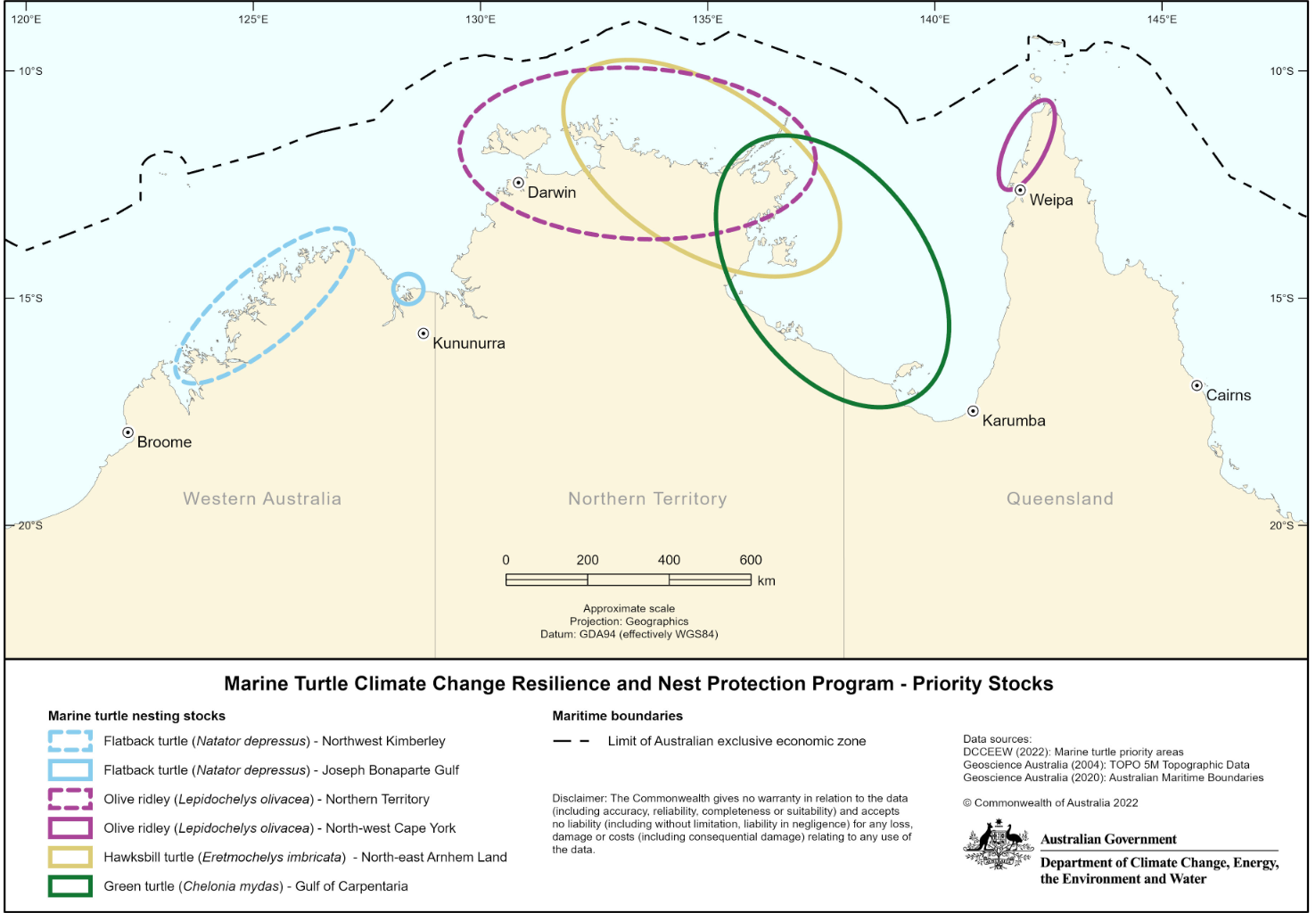 Opening date:9 February 2023Closing date and time:5:00pm Australian Eastern Daylight Time on 9 March 2023Please take account of time zone differences when submitting your application.Commonwealth policy entity:Department of Climate Change, Energy, the Environment and Water (DCCEEW)Administering entity:Department of Industry, Science and Resources (DISR)Enquiries:If you have any questions, contact us on 13 28 46.Date guidelines released:9 February 2023Updated: 5 May 2023Type of grant opportunity:Open competitiveActivityTimeframeAssessment of applications4 weeks Approval and announcement of successful applicants 4 weeks Negotiations of grant agreements3 weeks Notification to unsuccessful applicants2 weeks Earliest start date of project The date you are notified your application has been successfulProject completion date31 March 2025TermDefinitionAdministering entityThe entity that is not responsible for the policy however is responsible for the administration of part or all of the grant administration processes.Application formThe document issued by the Program Delegate that applicants use to apply for funding under the program.Assessment criteriaThe specified principles or standards, against which applications will be judged. These criteria are also used to assess the merits of proposals and, in the case of a competitive grant opportunity, to determine application ranking.Department The Department of Industry, Science and Resources.Decision makerThe person who makes a decision to award a grant.Eligible activitiesThe activities undertaken by a grantee in relation to a project that are eligible for funding support as set out in 5.1.CommitteeA Departmental committee comprising of members from DCCEEW.Eligible applicationAn application or proposal for grant funding under the program that the Program Delegate has determined is eligible for assessment in accordance with these guidelines.Eligibility criteriaThe mandatory criteria, which must be met to qualify for a grant. Assessment criteria may apply in addition to eligibility criteria.Eligible expenditureThe expenditure incurred by a grantee on a project and which is eligible for funding support as set out in 5.3.Entity incorporated in AustraliaA legal entity created by legislation or registration for example a company or an incorporated association. Incorporation gives a group a separate legal entity distinct from its members. The incorporated group can enter into contracts, sue and be sued.Grant agreementA legally binding contract between the Commonwealth and a grantee for the grant funding.Grant funding or grant fundsThe funding made available by the Commonwealth to grantees under the program.GrantConnectThe Australian Government’s whole-of-government grants information system, which centralises the publication and reporting of Commonwealth grants in accordance with the CGRGs.GranteeThe recipient of grant funding under a grant agreement.GuidelinesGuidelines that the Minister gives to the department to provide the framework for the administration of the program, as in force from time to time.MinisterThe Commonwealth Minister for the Environment and Water.Personal informationHas the same meaning as in the Privacy Act 1988 (Cth) which is:Information or an opinion about an identified individual, or an individual who is reasonably identifiable:whether the information or opinion is true or not; andwhether the information or opinion is recorded in a material form or not.Priority stockThe genetically distinct marine turtle breeding stock at high risk from climate change listed in section 5.2.Program DelegateA senior responsible officer within the department with responsibility for administering the program.Program funding or Program fundsThe funding made available by the Commonwealth for the program.ProjectA project described in an application for grant funding under the program.Publicly funded research organisation (PRFO)All higher education providers listed at Table A and Table B of the Higher Education Support Act 2003 (Cth) and corporate Commonwealth entities, and state and territory business enterprises which undertake publicly funded research.